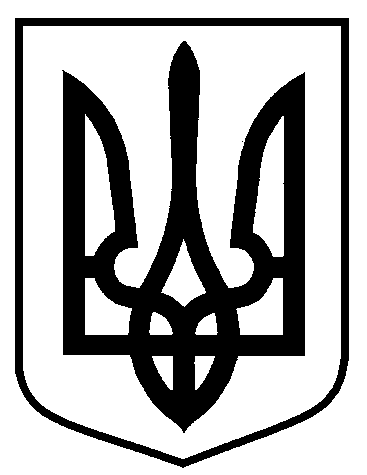 Сумська міська радаВиконавчий комітетРІШЕННЯвід 29.04.2022 № 113Кривцов 700-103Розіслати:  Кривцову А.В., Липовій С.А.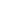 Про підтримку суб’єктів господарювання у сфері зовнішньої реклами на період дії воєнного стану на території Сумської міської територіальної громади Відповідно до статті 64 Конституції України, Закону України «Про правовий режим воєнного стану», Указу Президента України від 24.02.2022 №64 «Про введення воєнного стану в Україні», Закону України від 24.02.2022 №2102-IX «Про введення воєнного стану в Україні», статті 14 Закону України «Про торгово-промислові палати в Україні», враховуючи звернення суб’єктів господарювання згідно з листом Торгово-промислової палати України від 28.02.2022 № 2024/02.0-7.1, беручи до уваги пункт 32 Типових правил розміщення зовнішньої реклами, затверджених постановою Кабінету Міністрів України від 29 грудня 2003 року № 2067 (зі змінами), керуючись  статтею 40 Закону України «Про місцеве самоврядування в Україні», виконавчий комітет Сумської міської радиВИРІШИВ:  1. Встановити, що на період з 24 лютого 2022 року і до припинення або скасування воєнного стану в Україні не нараховується та не сплачується плата за тимчасове користування місцями для розміщення рекламних засобів, які перебувають у комунальній власності Сумської міської територіальної громади.2. Управлінню архітектури та містобудування Сумської міської ради (Кривцов А.В.) не нараховувати плати за укладеними договорами тимчасового користування місцями, що перебувають у комунальній власності Сумської міської територіальної громади, для розміщення рекламних засобів, на період, визначений п.1. цього рішення. 3. Департаменту комунікацій та інформаційної політики Сумської міської ради (Кохан А.І.) забезпечити оприлюднення даного рішення на офіційному сайті Сумської міської ради.    4. Контроль за виконанням рішення залишаю за собою. Міський голова                                                                             О.М. Лисенко